ФЕДЕРАЛЬНОЕ АГЕНТСТВО ЖЕЛЕЗНОДОРОЖНОГО ТРАНСПОРТА Федеральное государственное бюджетное образовательное учреждение высшего образования«Петербургский государственный университет путей сообщения Императора Александра I»(ФГБОУ ВО ПГУПС)Кафедра «Подъемно-транспортные, путевые и строительные машины»РАБОЧАЯ ПРОГРАММАдисциплины«КОМПЬЮТЕРНЫЙ ИНЖИНИРИНГ» (Б1.В.ОД.11)для направления09.03.01 «Информатика и вычислительная техника» по профилю«Программное обеспечение средств вычислительной техники и автоматизированных систем» (программа подготовки – академический бакалавриат)Форма обучения – очнаяСанкт-Петербург2018ЛИСТ СОГЛАСОВАНИЙРабочая программа рассмотрена и обсуждена на заседании кафедры«Подъемно-транспортные, путевые и строительные машины»Протокол №  6  от « 24 » апреля 2018 г.1. Цели и задачи дисциплиныРабочая программа составлена в соответствии с ФГОС ВО, утвержденным «12» марта 2015 г., приказ № 219 по направлению  09.03.01 «Информатика и вычислительная техника», по дисциплине «Компьютерный инжиниринг».Целью изучения дисциплины являетсяОзнакомление бакалавров с актуальными, проблемными и спорными вопросами профессиональной деятельности в сфере строительства автомобильных дорог и аэродромов;Изучение различных подходов и способов решения поставленных проблем, в том числе, с применением наукоемких технологий – программных систем компьютерного проектирования, САПР (CAD – систем, Computer Aided Design).Для достижения поставленной цели решаются следующие задачи:получение бакалаврами знаний о содержании, методах, формах и средствах технологий анализа, прогрессивных методов моделирования и расчета;формирование у бакалавров навыков исследовательской деятельности и умения ее профессионально организовать.2. Перечень планируемых результатов обучения по дисциплине, соотнесенных с планируемыми результатами освоения основной профессиональной образовательной программыПланируемыми результатами обучения по дисциплине являются: приобретение знаний, умений, навыков и/или опыта деятельности.В результате освоения дисциплины обучающийся должен:ЗНАТЬ:нормы проектирования и оформления проектной документации в соответствии с российскими стандартами;тенденции в развитии PLM – технологий и наиболее распространенные CAD – системы.УМЕТЬ:использовать методы автоматизированного проектирования и профессиональной деятельности;применять метод "конечных элементов" для исследования напряженно-деформированного состояния конструкций.ВЛАДЕТЬ:методикой твердотельного моделирования средствами SolidWorks,методикой расчетов с помощью SolidWorks Simulation .Приобретенные знания, умения, навыки и/или опыт деятельности, характеризующие формирование компетенций, осваиваемые в данной дисциплине, позволяют решать профессиональные задачи, приведенные в соответствующем перечне по видам профессиональной деятельности в п. 2.4 основной профессиональной образовательной программы (ОПОП). Изучение дисциплины направлено на формирование следующих общекультурных компетенций (ОК):способностью использовать основы философских знаний для формирования мировоззренческой позиции (ОК-1),способностью к самоорганизации и самообразованию (ОК-7).Изучение дисциплины направлено на формирование следующей общепрофессиональной компетенции (ОПК):способностью решать стандартные задачи профессиональной деятельности на основе информационной и библиографической культуры с применением информационно-коммуникационных технологий и с учетом основных требований информационной безопасности (ОПК - 5).Изучение дисциплины направлено на формирование следующей профессиональной компетенции (ПК), соответствующей виду (видам) профессиональной деятельности, на который (которые) ориентирована программа бакалавриата:научно-исследовательская деятельность:способностью обосновывать принимаемые проектные решения, осуществлять постановку и выполнять эксперименты по проверке их корректности и эффективности(ПК-3).Область профессиональной деятельности обучающихся, освоивших данную дисциплину, приведена в п. 2.1 ОПОП.Объекты профессиональной деятельности обучающихся, освоивших данную дисциплину, приведены в п. 2.2 ОПОП.3. Место дисциплины в структуре основной профессиональной образовательной программыДисциплина «Компьютерный инжиниринг» (Б1.В.ОД.11) относится к вариативной части и является обязательной дисциплиной  обучающегося.4. Объем дисциплины и виды учебной работы5. Содержание и структура дисциплины5.1 Содержание дисциплины5.2 Разделы дисциплины и виды занятий6. Перечень учебно-методического обеспечения для самостоятельной работы обучающихся по дисциплине7. Фонд оценочных средств для проведения текущего контроля успеваемости и промежуточной аттестации обучающихся по дисциплинеФонд оценочных средств по дисциплине является неотъемлемой частью рабочей программы и представлен отдельным документом, рассмотренным на заседании кафедры и утвержденным заведующим кафедрой.8. Перечень основной и дополнительной учебной литературы, нормативно-правовой документации и других изданий, необходимых для освоения дисциплины8.1 Перечень основной учебной литературы, необходимой для освоения дисциплины:Автоматизированное проектирование в ИПИ – технологиях: учеб. Пособие. /Я.С. Ватулин и др./. – СПб.: Петербургский государственный университет путей сообщения, 2010– 125 с.8.2 Перечень дополнительной учебной литературы, необходимой для освоения дисциплины:Ганин, Н.Б. Автоматизированное проектирование в системе КОМПАС-3D V12. [Электронный курс] : учебно-методическое пособие.  Электрон. дан. М.: ДМК Пресс, 2010. – 360 с. Режим доступа:http://e.lanbook/com/books/element/php?pl1_id=1328 – Загл. С экрана.8.3 Перечень нормативно-правовой документации, необходимой для освоения дисциплиныСистемы автоматизированного проектирования. Основные положения. ГОСТ 23501.101-2012. –М.: Издательство стандартов, 2012 – 10с.8.4 Другие издания, необходимые для освоения дисциплиныОсновы автоматизированного проектирования: Учеб. Для вузов. 2-е издание. Переработанное и дополненное. –М. Изд-во МГТУ им. Баумана,. /Норенков Н.Б. 2012 – 336 c.Практикум по Solid Works. Часть 1. Методические указания для студентов электротехнических специальностей. С-П. ПГУПС. 2011. 26 с. Практикум по AutoCAD Civil. Часть 2. Методические указания для студентов строительных специальностей. /Полякова Л.Ф. /Издательство ПГУПС. 2013- 24 с.Практикум по Solid Works. Часть 2. Методические указания для студентов электротехнических специальностей. С-П. ПГУПС. 2011. 30 с.9. Перечень ресурсов информационно-телекоммуникационной сети «Интернет», необходимых для освоения дисциплиныhttp://eaisu.pgups.edu.mps/info/prog/;Lotus LearningSpace - автоматизированная система контроля знаний;Ethernet - электронный учебно-методический комплекс по дисциплине "Методы компьютерного моделирования";Научно-техническая библиотека Университета;ЭУМК электронно-библиотечной системы (ЭБС), сайт Научно-технической библиотеки Университета http:/library.pgups.ru10. Методические указания для обучающихся по освоению дисциплиныПорядок изучения дисциплины следующий:Освоение разделов дисциплины производится в порядке, приведенном в разделе 5 «Содержание и структура дисциплины». Обучающийся должен освоить все разделы дисциплины с помощью учебно-методического обеспечения, приведенного в разделах 6, 8 и 9 рабочей программы. Для формирования компетенций обучающийся должен представить выполненные типовые контрольные задания или иные материалы, необходимые для оценки знаний, умений, навыков и (или) опыта деятельности, предусмотренные текущим контролем (см. фонд оценочных средств по дисциплине).По итогам текущего контроля по дисциплине, обучающийся должен пройти промежуточную аттестацию (см. фонд оценочных средств по дисциплине).11. Перечень информационных технологий, используемых при осуществлении образовательного процесса по дисциплине, включая перечень программного обеспечения и информационных справочных системПеречень информационных технологий, используемых при осуществлении образовательного процесса по дисциплине:персональные компьютеры (23 inch), проектор, интерактивная доска);методы обучения с использованием информационных технологий (компьютерное тестирование, демонстрация мультимедийных материалов, компьютерный лабораторный практикум и т.д.);перечень Интернет-сервисов и электронных ресурсов (электронная почта, электронные учебные и учебно-методические материалы).Кафедра обеспечена необходимым комплектом лицензионного программного обеспечения:Microsoft Windows 7;Microsoft Word 2010;Microsoft Excel 2010;Microsoft PowerPoint 2010;Система автоматизированного проектирования SolidWorks;Автоматизированная система неконтактной формы обучения «Assistant+».12. Описание материально-технической базы, необходимой для осуществления образовательного процесса по дисциплинеМатериально-техническая база обеспечивает проведение всех видов учебных занятий, предусмотренных учебным планом по данному направлению и соответствует действующим санитарным и противопожарным нормам и правилам.Она содержит:помещения для проведения лабораторных работ, укомплектованных специальной учебно-лабораторной мебелью, лабораторным оборудованием, лабораторными стендами, специализированными измерительными средствами в соответствии с перечнем лабораторных работ.помещения для проведения лекционных занятий, укомплектованных специализированной учебной мебелью и техническими средствами обучения, служащими для представления учебной информации большой аудитории (настенным экраном, подвижной маркерной доской, мультимедийным проектором).Заведующий кафедрой «Подъемно-транспортные, путевые и строительные машины»« 24 » апреля 2018 г.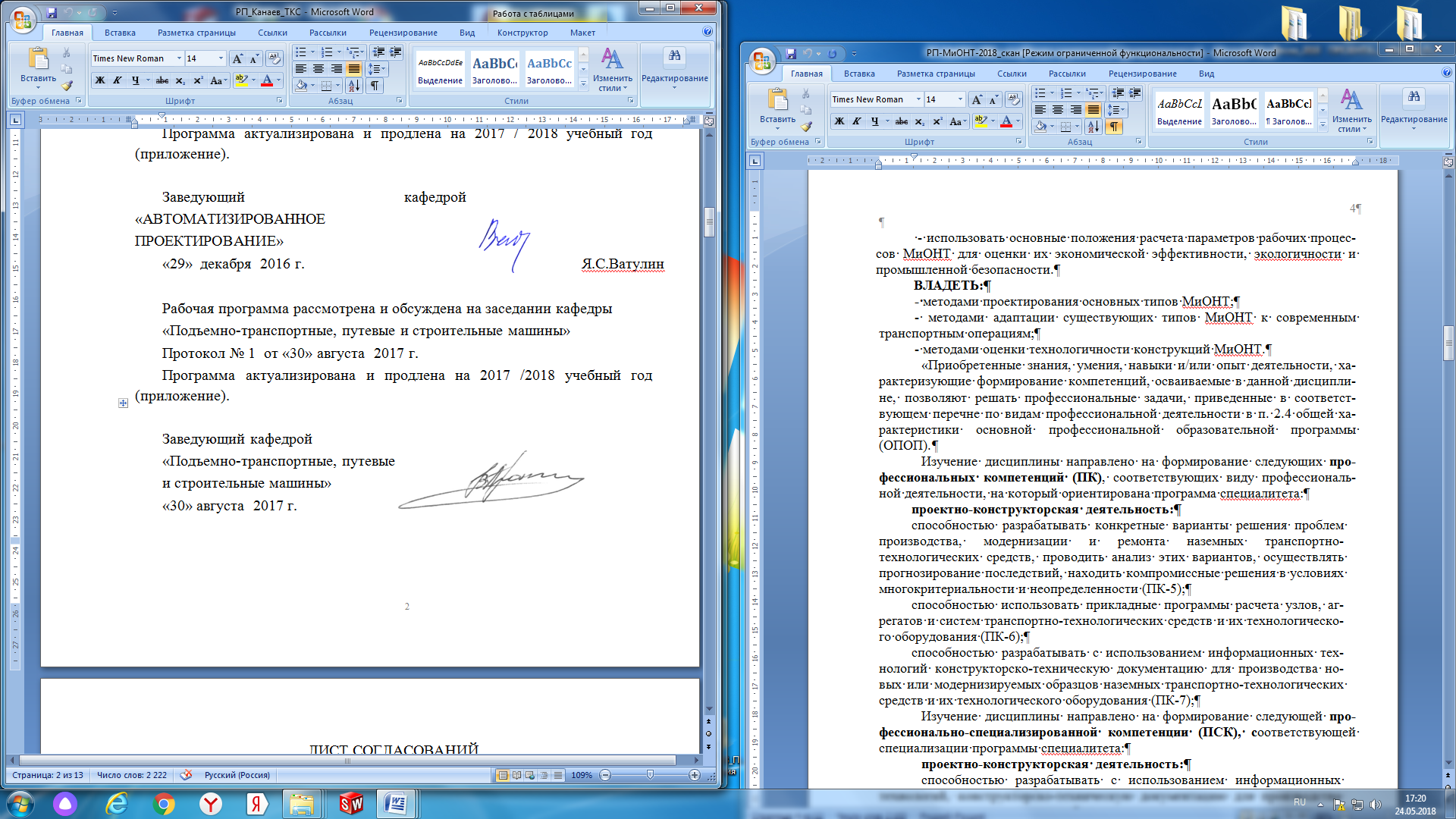 В.А. ПоповСОГЛАСОВАНОРуководитель ОПОП« 24 »  апреля   2018 г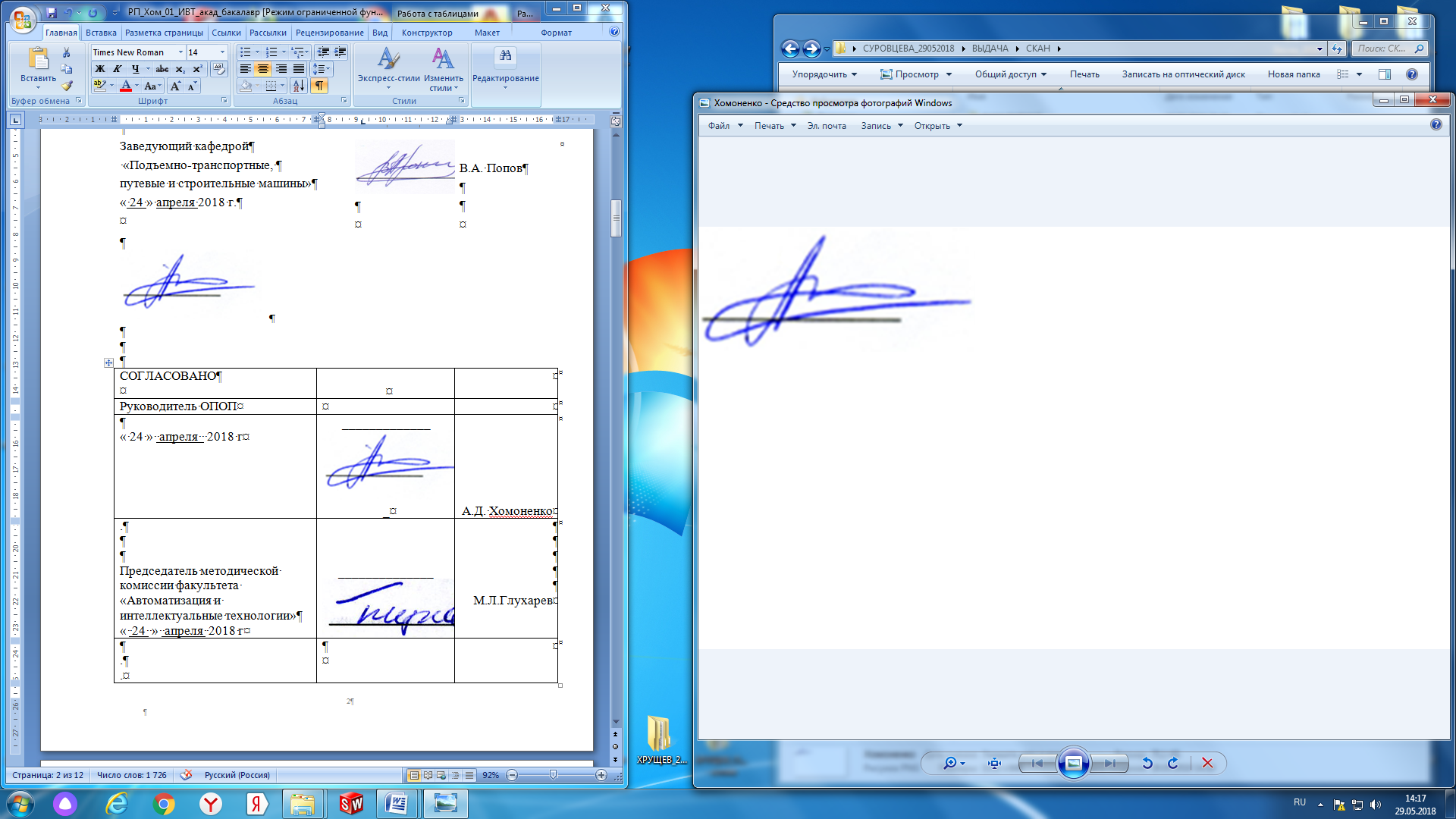 А.Д. ХомоненкоПредседатель методической комиссии факультета «Автоматизация и интеллектуальные технологии»«  24  »  апреля  2018 г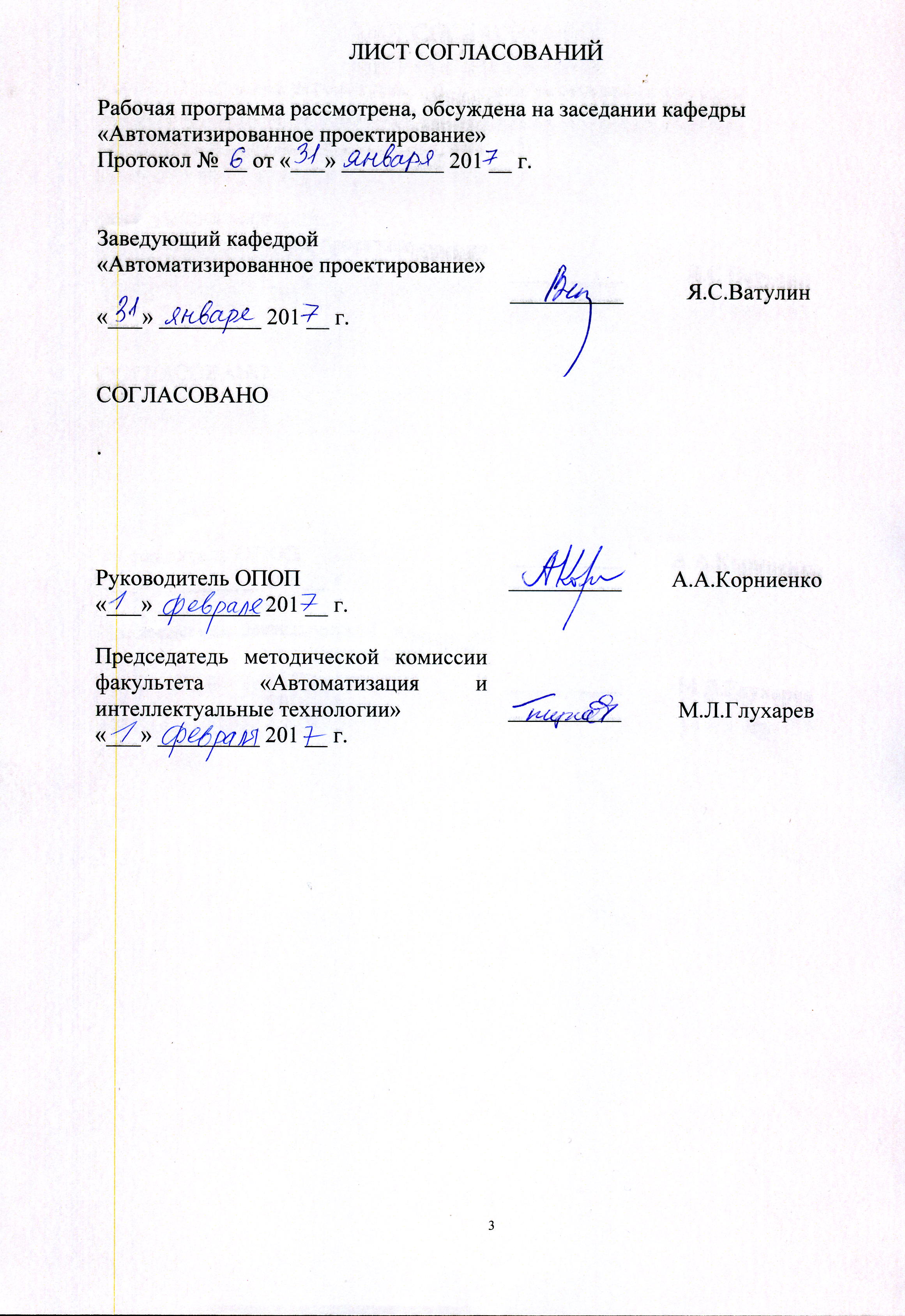 М.Л.ГлухаревВид учебной работыВсего часовСеместрВид учебной работыВсего часовVIКонтактная работа (по видам учебных занятий)В том числе:лекции (Л)практические занятия (ПЗ)лабораторные работы (ЛР)321616-321616-Самостоятельная работа (СРС) (всего)3131Контроль99Форма контроля знанийЗачетЗачетОбщая трудоемкость: час / з.е.72 / 272 / 2№ п/пНаименование раздела дисциплиныСодержание раздела1История развития САПР. CAD / CAE / CAM / PDM и PLM системы. Единое информационное пространствоОсновные цели дисциплины; историческая справка вопроса; основные понятия и определения САПР, системы автоматизированного проектирования; понятие единого информационного пространства и информационное обеспечение жизненного цикла изделий.2Общие сведения о процессе проектирования и моделированииСистемный подход в проектировании; технологическая линия проектирования; общие сведения о моделировании;метод конечных элементов;метод оптимизации; основные понятия оптимизации;разработка моделей объектов с использованием методов информационного и параметрического моделирования; поиск необходимой информации; обработка и анализ информации; предметно ориентированные, общенаучные, графические модели; принятие решений.3Общие сведения о процессе проектирования и моделированииСистемный подход в проектировании; технологическая линия проектирования; общие сведения о моделировании;метод конечных элементов;метод оптимизации;основные понятия оптимизации;разработка моделей объектов с использованием методов информационного и параметрического моделирования; поиск необходимой информации; обработка и анализ информации; предметно ориентированные, общенаучные, графические модели; принятие решений.4CAE – системы. Методы решения технических задач в САПРВозможности CAE систем: CosmosWorks, CosmosFloWorks, математическое моделирование твердых тел и физических процессов аэродинамики (твердое тело и область, занятая текучей средой); интерфейс функционала; последовательность расчета; граничные условия; нагрузки; воздействия и их сочетания; свойства материала элементов объекта; регулирование расчетной сетки; визуализация и анализ результатов исследования. Адаптация модели для решения в CAE системе.5Интегрированные информационные системы в сфере конструкторских и технологических проектов. Методы и средства информационной поддержки жизненного цикла изделийСредства визуального моделирования объектов и технологических процессов (язык VRML, javascript, создание ИЭТР); проектирование маршрутно-операционных карт с использованием 3D моделей деталей; использование 3D моделей деталей для получения физических прототипов. Модель технологического процесса и его реализация средствами PDM-системы.6Информационная модель предприятия. Среда виртуального предприятия. Реинжиниринг производственных процессовИнформационная модель предприятия; состав и возможности PLM решений; ИПИ технологии в управлении производством: информационная поддержка обеспечения надежности изделий и поддержка постпроизводственных этапов ЖЦИ; структура и организация виртуальных предприятий.№ п/пНаименование раздела дисциплиныЛПЗЛРСРС1История развития САПР. CAD / CAE / CAM / PDM и PLM системы. Единое информационное пространство20002Общие сведения о процессе проектирования и моделировании20003Разработка моделей объектов с использованием методов информационного и параметрического моделирования.48084CAE – системы. Методы решения технических задач в САПР480105Интегрированные информационные системы в сфере конструкторских и технологических проектов. Методы и средства информационной поддержки жизненного цикла изделий.20086Информационная модель предприятия. Среда виртуального предприятия. Реинжиниринг производственных процессов.2005Итого1616031№п/пНаименование раздела дисциплиныПеречень учебно-методического обеспечения1История развития САПР. CAD / CAE / CAM / PDM и PLM системы. Единое информационное пространство.1.Учебное пособие «Основы автоматизированного проектирования» , ПГУПС, Быков В.П., Орлов О.М., Полякова Л.Ф. и др. 2007 – 156с.2. Учебное пособие «Автоматизированное проектирование в ИПИ - технологиях» , ПГУПС, Ватулин Я.С., Подклетнов С.Г., Полякова Л.Ф. и др. 2010 – 125с.3.Практикум по Solid Works. Часть 1. Методические указания для студентов электротехнических специальностей. С-П. ПГУПС. 2011. 26 с. 2Общие сведения о процессе проектирования и моделировании1.Учебное пособие «Основы автоматизированного проектирования» , ПГУПС, Быков В.П., Орлов О.М., Полякова Л.Ф. и др. 2007 – 156с.2. Учебное пособие «Автоматизированное проектирование в ИПИ - технологиях» , ПГУПС, Ватулин Я.С., Подклетнов С.Г., Полякова Л.Ф. и др. 2010 – 125с.3.Практикум по Solid Works. Часть 1. Методические указания для студентов электротехнических специальностей. С-П. ПГУПС. 2011. 26 с. 3Разработка моделей объектов с использованием методов информационного и параметрического моделирования1.Учебное пособие «Основы автоматизированного проектирования» , ПГУПС, Быков В.П., Орлов О.М., Полякова Л.Ф. и др. 2007 – 156с.2. Учебное пособие «Автоматизированное проектирование в ИПИ - технологиях» , ПГУПС, Ватулин Я.С., Подклетнов С.Г., Полякова Л.Ф. и др. 2010 – 125с.3.Практикум по Solid Works. Часть 1. Методические указания для студентов электротехнических специальностей. С-П. ПГУПС. 2011. 26 с. 4CAE – системы. Методы решения технических задач1.Учебное пособие «Основы автоматизированного проектирования» , ПГУПС, Быков В.П., Орлов О.М., Полякова Л.Ф. и др. 2007 – 156с.2. Учебное пособие «Автоматизированное проектирование в ИПИ - технологиях» , ПГУПС, Ватулин Я.С., Подклетнов С.Г., Полякова Л.Ф. и др. 2010 – 125с.3.Практикум по Solid Works. Часть 1. Методические указания для студентов электротехнических специальностей. С-П. ПГУПС. 2011. 26 с. 5Информационные системы в сфере конструкторских и технологических проектов. Методы и средства информационной поддержки жизненного цикла изделий.1.Учебное пособие «Основы автоматизированного проектирования» , ПГУПС, Быков В.П., Орлов О.М., Полякова Л.Ф. и др. 2007 – 156с.2. Учебное пособие «Автоматизированное проектирование в ИПИ - технологиях» , ПГУПС, Ватулин Я.С., Подклетнов С.Г., Полякова Л.Ф. и др. 2010 – 125с.3.Практикум по Solid Works. Часть 1. Методические указания для студентов электротехнических специальностей. С-П. ПГУПС. 2011. 26 с. 6Информационная модель предприятияСреда виртуального предприятия.Реинжиниринг производственных процессов.1.Учебное пособие «Основы автоматизированного проектирования» , ПГУПС, Быков В.П., Орлов О.М., Полякова Л.Ф. и др. 2007 – 156с.2. Учебное пособие «Автоматизированное проектирование в ИПИ - технологиях» , ПГУПС, Ватулин Я.С., Подклетнов С.Г., Полякова Л.Ф. и др. 2010 – 125с.3.Практикум по Solid Works. Часть 1. Методические указания для студентов электротехнических специальностей. С-П. ПГУПС. 2011. 26 с. Разработчик программы, к.т.н., доцент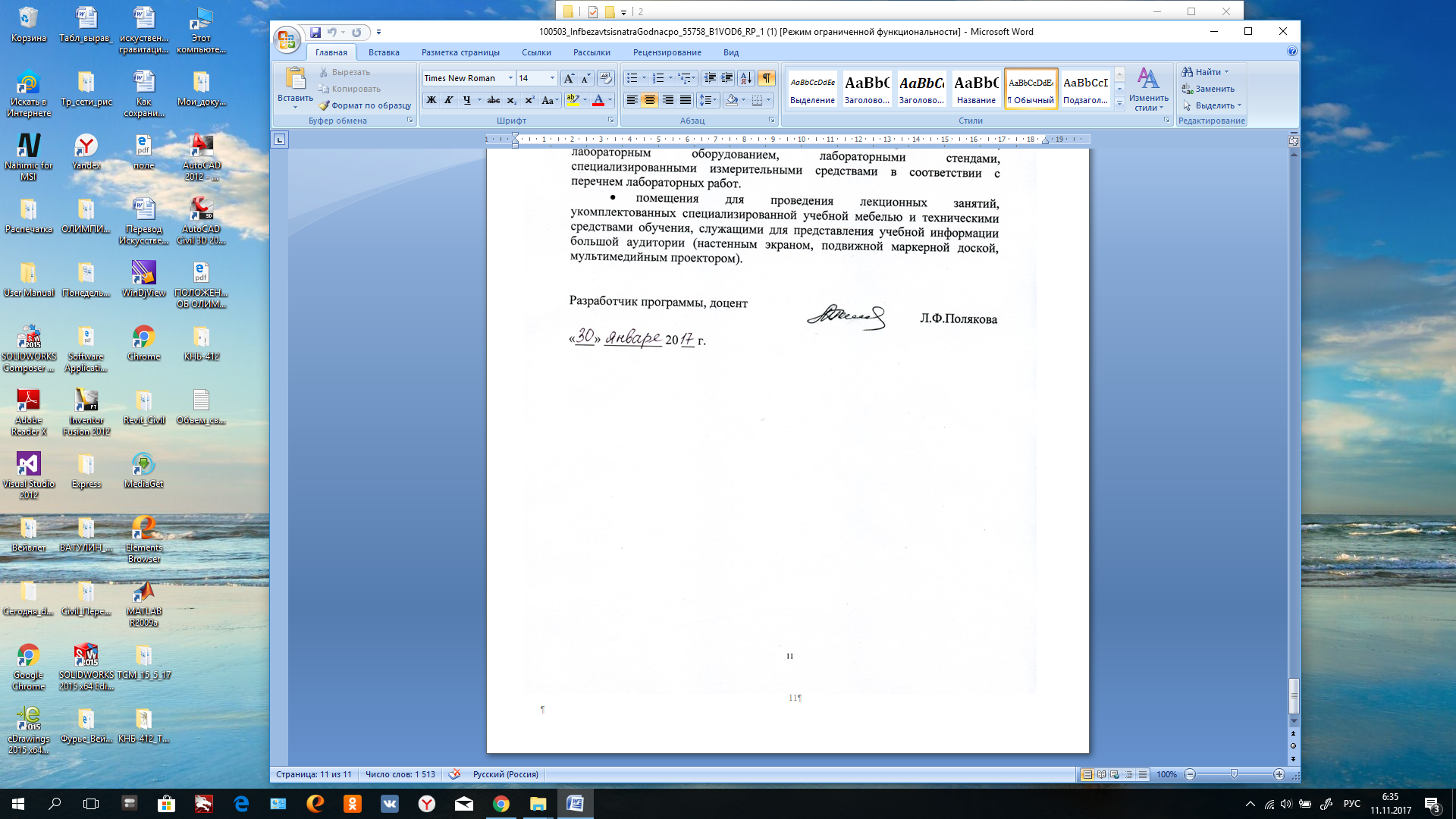 Л.Ф. Полякова«  24  »  апреля  2018 г.